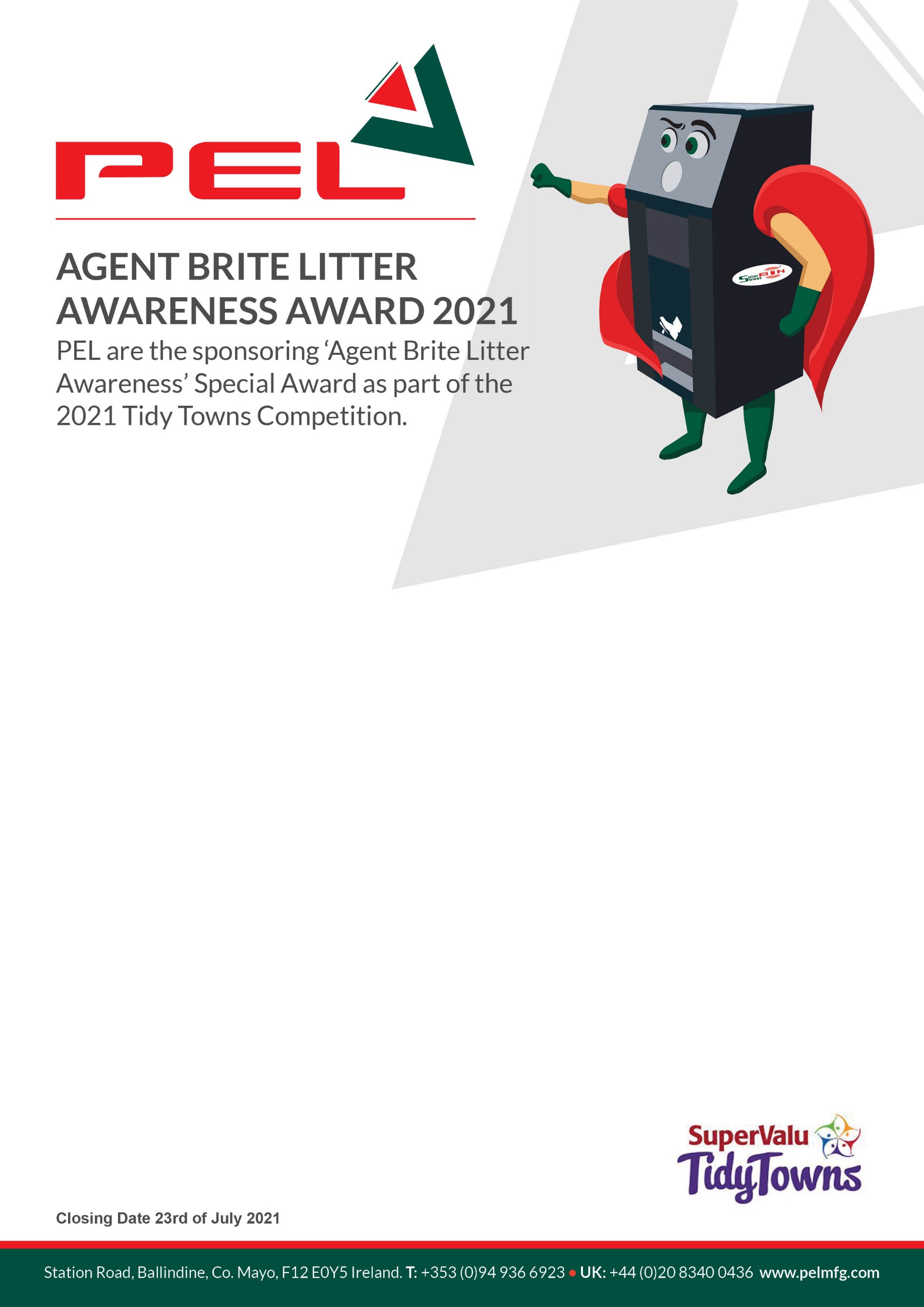 ENTRY FORMEntry by email only - Please return your completed application form to tidytowns@drcd.gov.ieTOWN NAME: FULL ADDRESS:POINT OF CONTACT:       						PHONE: EMAIL:TOWN POPULATION:				 NO. OF LITTER BINS IN TOWN: LITTER BIN COLLECTION FREQUENCY:          DAILY □   WEEKLY □   BY-WEEKLY □   MONTHLY □ WHY DOES YOUR TOWN DESERVE TO WIN THE ‘AGENT BRITE’ AWARD (250 words max)